Knowledge Organiser – Summer 2024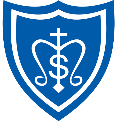            Key Vocabulary                 What do I need to know?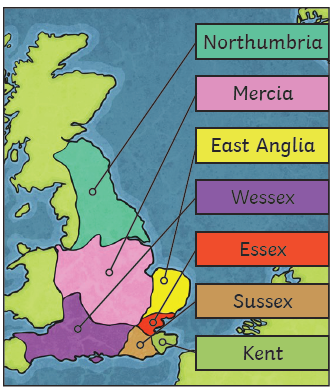 SubjectTopic TitlePhaseHistoryThe VikingsYear 5/6Key VocabularyDefinitionDanegeld“Paying the Dane”. King Etherlred paid the Vikings 4500kg of silver to go home but they kept returning and were paid 22,000kg of silver in Danegeld altogether.exileTo be sent away.kingdomAn area ruled by a king.longshipA long, wooden, narrow boat used by the Vikings.outlawedHaving all property taken away and no longer being able to live in the community.pagansA religion where many gods and goddesses are worshipped.pillagedTo violently steal something.raidA surprise attack.wergildA payment system used to settle disputes between a criminal and the victim or their family.